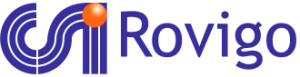 Rapporto Arbitrale PallavoloGara della cat. ……………………………………………  giocata a …………………………………………il ………………………… Campo …………………………………………………. Ore  …………………………Arbitri designati
Risultato della garaComportamento dei dirigenti, allenatori, massaggiatori, medici sociali, pubblico …………....………………………………………………………………………………………………..……………………………………………………………………………………………………………………………..……………………………………………………………………………………………………………………………..……………………………………………………………………………………………………………………………..……………………………Osservazioni varie ………………………………………………..……………………..……………...………………………………………………………………………………………………..……………………………………………………………………………………………………………………………..……………………………………………………………………………………………………………………………..……………………………………………………………………………………………………………………………..……………………………Provvedimenti disciplinariFirme degli ArbitriQualificaCognome e NomeComitato di appartenenza1° Arbitro2° ArbitroSegnapuntiSocietàSet VIntiPunti segnatiProvvedimento SocietàSocietàGiocatoriAmmonitisegnare il minuto e le motivazioni…………………..………………………………………..……………………………………….…………………………………….……………………………………………………………………………….…….………………………………………………..……………………….…………………..………………………………………..……………………………………….…………………………………….……………………………………………………………………………….…….………………………………………………..……………………….GiocatoriEspulsisegnare il minuto, se l’espulsione è temporanea, e le motivazioni…………………..………………………………………..……………………………………….…………………………………….……………………………………………………………………………….…….………………………………………………..……………………….…………………..………………………………………..……………………………………….…………………………………….……………………………………………………………………………….…….………………………………………………..……………………….Il 1° Arbitro………………………………………..Il 2° Arbitro…………………………………….Segnapunti…………………………………….